В «Год педагога и наставника» в нашем дошкольном учреждении продолжается  работа по наставничеству. Воспитатель Локоть Надежда Леонидовна является наставником для педагогов имеющих небольшой стаж работы,  оказывая методическую помощь в повышении уровня организации воспитательно – образовательной деятельности.  Так, в рамках организации работы по наставничеству Надежда Леонидовна  -   провела с воспитателем Михайловой Анжелой Александровной мастер класс по обучению работы с авторским пособием «Часы». Это пособие она сама придумала и оформила. Пособие «Часы» используется в речевом развитии детей. С помощью панно дети учатся определять на слух длинные и короткие слова, находить слова на заданный звук, соотносить гласные и согласные звуки с буквами, которыми они обозначаются. А также ребята с большим интересом учатся читать слоги слияния. Локоть Н.Л. продемонстрировала варианты работы с пособием и предложила Анжеле Александровне поупражняться в действии.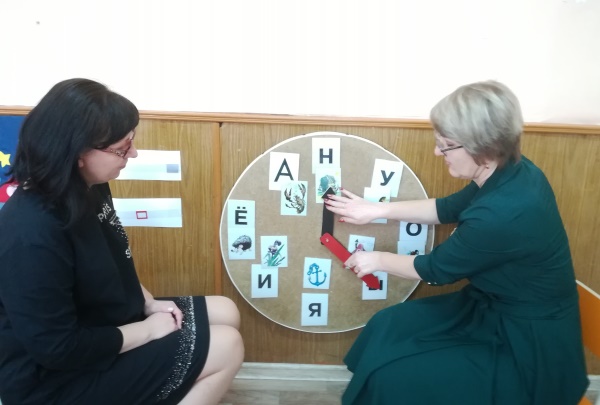 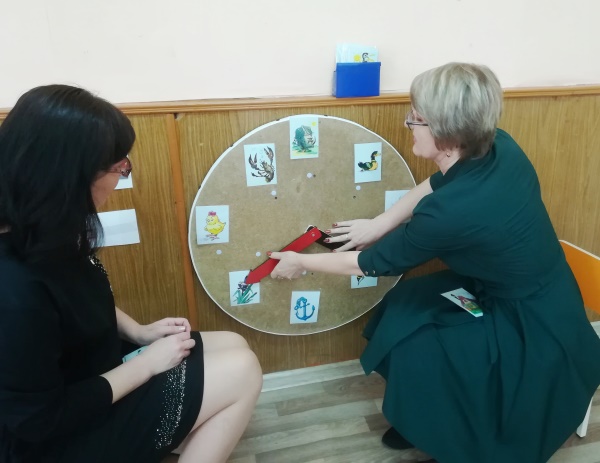 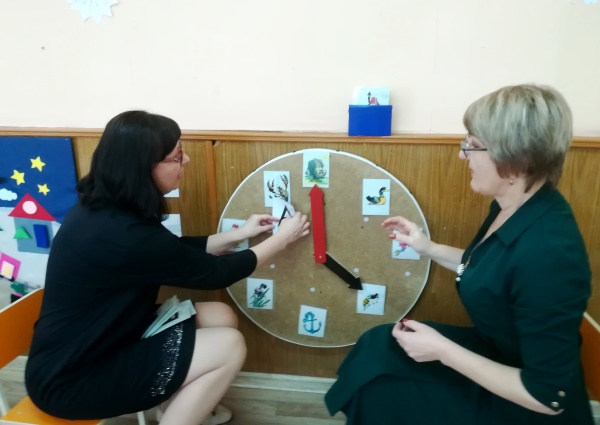 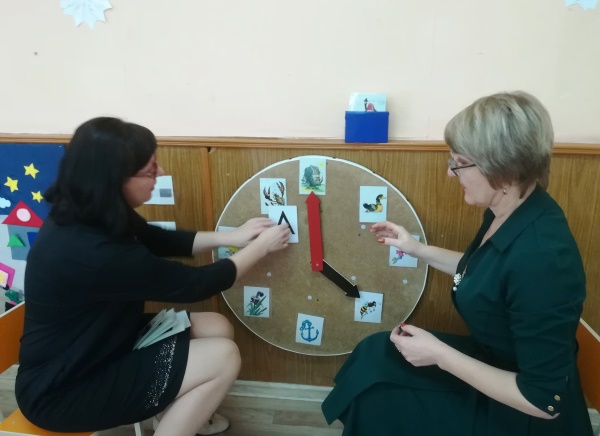 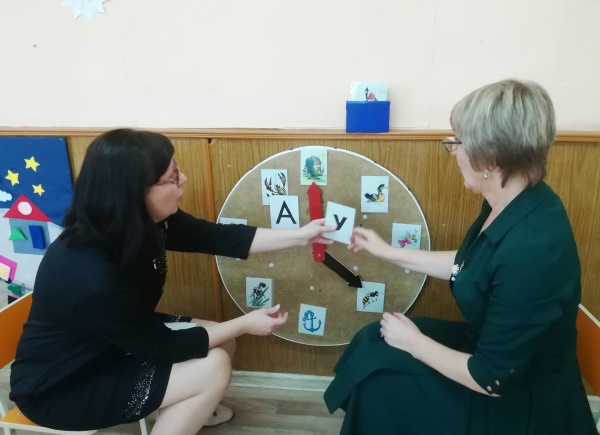 